MORRIS COUNTY CONSERVATION DISTRICT SENIOR HIGH SCHOOL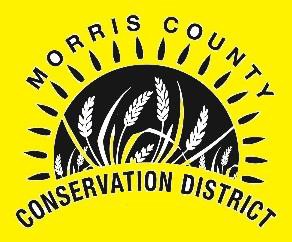 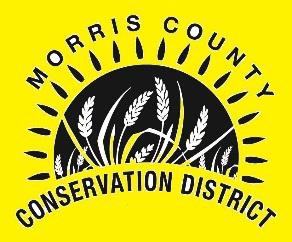 SCHOLARSHIP APPLICATIONName of Applicant:  		                                                                            Mailing Address:  	  City, State, Zip:  	 Daytime Phone:  	 E-Mail Address:  	                                                                                    Grade Point Average:  		                                                                           High School:  	College or University to Attend:  	                                                     College Major:  	 $500.00 Scholarship ($250.00 per Semester)*Copy of Grades with a Minimum of 2.0 GPA Required for 2nd Payment!ITEMS REQUIRED WITH APPLICATION (Applicant must be pursuing a degree in a natural resource field.) Examples: Range Management, Plant Sciences, Agronomy, Agriculture Technology Management, Animal Science, Ag Education, Feed Science, and any other “natural resource” field.Copy of School TranscriptTwo Letters of Recommendation (not relatives)Signature of Applicant 	Date  	On a separate piece of paper, please type a 500 word essay explaining why conservation and water quality are important to you, and tell how this scholarship will benefit you personally and/or professionally. Deadline for applications and all requested materials will be December 15, 2023. Scholarship will be presented at the Morris County Conservation District's Annual Meeting scheduled for January 27, 2024..Submit application to:Morris County Conservation District 116 Fox StreetCouncil Grove, KS 66846-1219For more information or if you have any questions, please contact us at: 620-767-5111 Ext. 101 or contact or visit http://www.morriscountyconservationdistrict.com/.*WATER QUALITY	*CONSERVATION	*DEVELOPMENT	*SELF-GOVERNMENT